Ahoj prvňáčci,dnes je 18. Března, čtvrtek, stále zima a svátek má Eduard a Eduarda.Jaro podle počasí zatím v nedohlednu, tak si ho pojďme aspoň pomocí obrázků přivolat.Toto jsou mé oblíbené jarní rostlinky. Jaké jsou ty vaše. Poznáte je?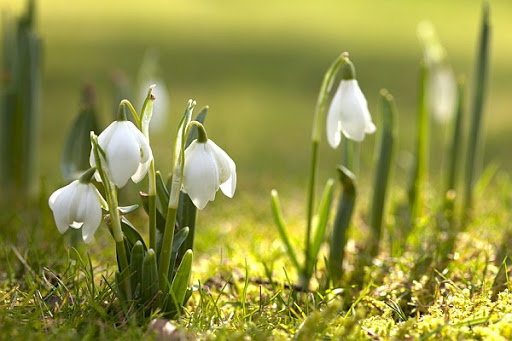 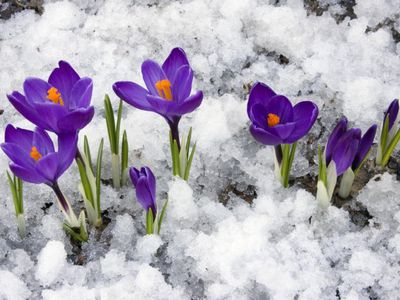 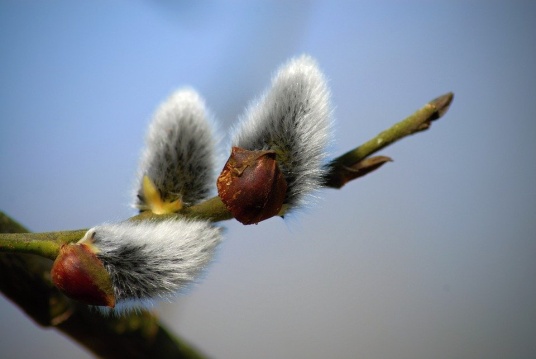 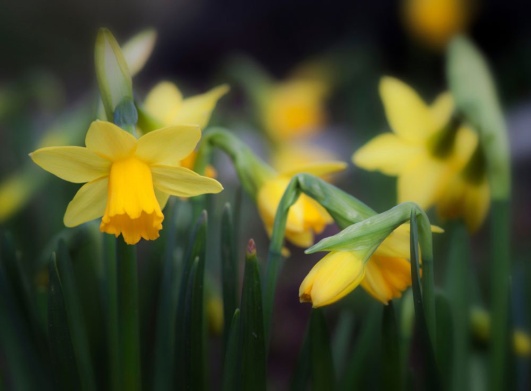 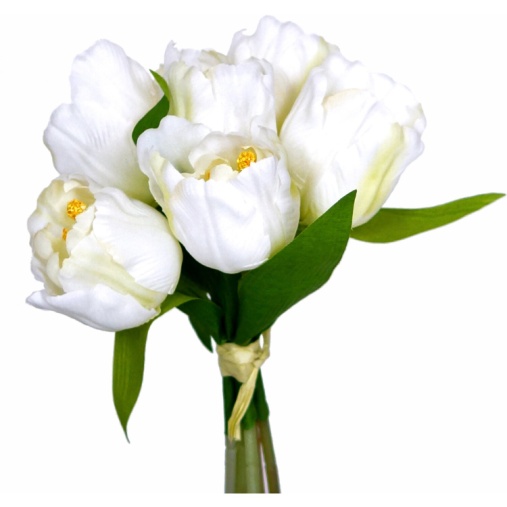 Dnes v online hodině procvičíme matematiku, trošku i geometrii.Včera jste byli v hodině báječní, krásně jste psali. Jen tak dále.Ještě po hodině procvičíme čtení a psaní.ČteníNejdříve začni slovní kopanou, pak najdi v kuchyni 5 předmětů na tři slabiky a zkus si je napsat na papír či tabulku.V Pepovi 2 si na straně 29 ve cvičení 3 dokonči hádanky a správné řešení nakresli.Ze strany 32 přečti druhou půlku textu a vypracuj úkol 2.PsaníNejdříve si vezmi velký papír, popros maminku, ať ti na něj udělá ležatou osmičku.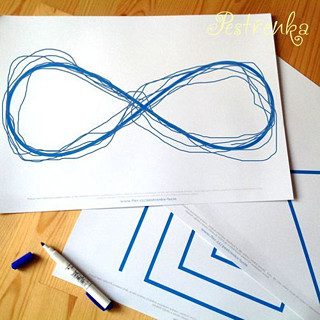 Pak si vezmi pastelku a 5x jeď doprava a 5x od středu doleva.Pamatuješ si, jak jsme jezdili autíčkem?  Vyzkoušej.V písance po rozcvičce napiš cvičení 1/34. Na poslední linku si zopakuj a napiš slova  tam, ten, minuta.Opatrujte se, pomáhejte, usmívejte se.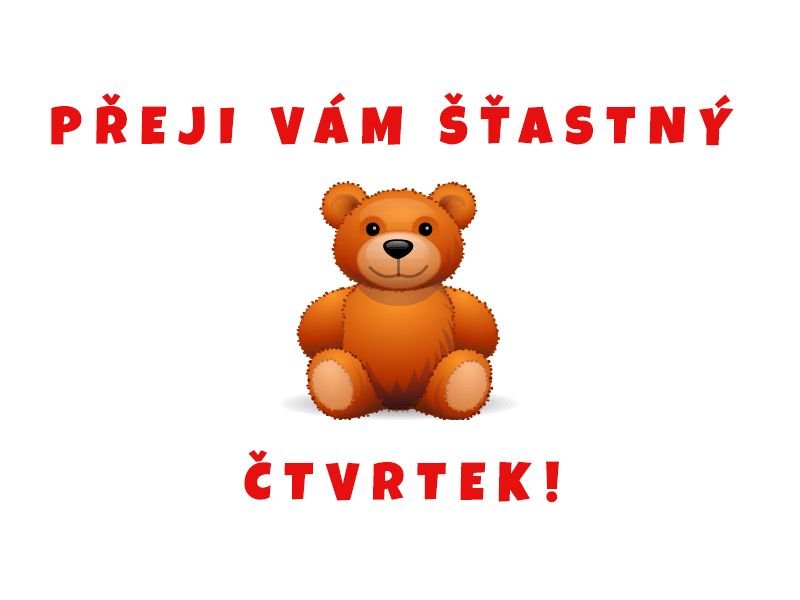 Vaše paní učitelka Gabča